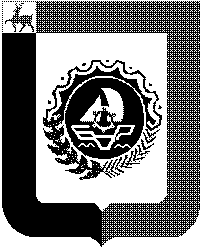 Администрация городского округа город Бор Нижегородской областиПОСТАНОВЛЕНИЕЕ.Н.Дорощенко 99117А.Р.Черемушкина21941От 12.08.2019№  4372О мерах по сохранению и рациональному использованию защитных сооружений гражданской обороныО мерах по сохранению и рациональному использованию защитных сооружений гражданской обороныО мерах по сохранению и рациональному использованию защитных сооружений гражданской обороныО мерах по сохранению и рациональному использованию защитных сооружений гражданской обороныВ соответствии с Федеральными законами от 12.02.1998  №28-ФЗ «О гражданской обороне», от 21.12.1994  №68-ФЗ «О защите населения и территорий от чрезвычайных ситуаций природного и техногенного, характера», постановлениями Правительства Российской Федерации от 29.11.1999 №1309 «О порядке создания убежищ и иных объектов гражданской обороны», от 23.04.1994 №359 «Об утверждении Положения о порядке использования объектов и имущества гражданской обороны приватизированными предприятиями, учреждениями и организациями», постановлением Правительства Нижегородской области от 07.07.2006 №220 «О мерах по сохранению и рациональному использованию защитных сооружений гражданской обороны», постановлением Правительства Нижегородской области от 25.08.2017 № 635 «О мерах по сохранению и рациональному использованию защитных сооружений и иных объектов гражданской обороны» (в ред. Постановления правительства Нижегородской области от 09.06.2018 № 424), распоряжением Правительства Нижегородской области от 10.07.2018 № 737-р «О создании комиссии по проведению инвентаризации защитных сооружений гражданской обороны на территории Нижегородской области» и в целях рационального использования, дальнейшего сохранения имеющегося фонда защитных сооружений гражданской обороны администрация городского округа г.Бор  постановляет:1. МКУ «Управление по делам ГО и ЧС городского округа г.Бор»1.1 Определить общую потребность в защитных сооружениях гражданской обороны (далее - ЗС ГО) и иных объектах гражданской обороны на территории городского округа г.Бор;1.2 Обеспечить в мирное время создание ЗС ГО и иных объектов гражданской обороны, усилить контроль за обеспечением их сохранности и готовности к использованию по предназначению;1.3 Организовать учет ЗС ГО и иных объектов гражданской обороны, расположенных на территории городского округа г.Бор, в соответствии с действующим законодательством;1.4 Разработать перспективный план проведения оценок технического состояния ЗС ГО за городской округ г.Бор, обеспечить их проведение в соответствии с действующим законодательством, по результатам разработать планы по приведению ЗС ГО в готовность;1.5 Организовать работу по приведению в готовность ЗС ГО, не соответствующих требованиям приказов МЧС России от 15 декабря 2002 года № 583 "Об утверждении и введении в действие Правил эксплуатации защитных сооружений гражданской обороны" и от 21 июля 2005 года № 575 "Об утверждении Порядка содержания и использования защитных сооружений гражданской обороны в мирное время";1.6 Обеспечить недопущение преждевременного и неправомерного списания ЗС ГО и иных объектов гражданской обороны, расположенных на территории городского округа г.Бор;1.7 Обеспечить недопущение списания и сдачи в аренду ЗС ГО и иных объектов гражданской обороны без согласования с ГУ МЧС России по Нижегородской области;2. Комитету архитектуры и градостроительства администрации городского округа г.Бор проводить согласование типовых и индивидуальных проектов объектов гражданской обороны с Главным управлением МЧС России по Нижегородской области.3. Рекомендовать руководителям организаций:3.1 Создавать в мирное время по согласованию с вышестоящими органами, в сфере ведения которых они находятся, объекты гражданской обороны;3.2 Обеспечить сохранность существующих ЗС ГО и иных объектов гражданской обороны, принять меры по поддержанию их в состоянии постоянной готовности к использованию;3.3 В целях рационального использования, содержания, эксплуатации и определения технического состояния ЗС ГО руководствоваться требованиями приказов МЧС России от 15 декабря 2002 года № 583 "Об утверждении и введении в действие Правил эксплуатации защитных сооружений гражданской обороны" и от 21 июля 2005 года № 575 "Об утверждении Порядка содержания и использования защитных сооружений гражданской обороны в мирное время", а также СНиП 3.01.09-84 "Приемка в эксплуатацию законченных строительством защитных сооружений гражданской обороны" и СП 88.13330.2014 "Защитные сооружения гражданской обороны. Актуализированная редакция  СНиП II-11-77*";3.4 При смене собственника приватизированного предприятия ЗС ГО и иные объекты гражданской обороны передавать в установленном порядке его правопреемнику на ответственное хранение, оперативное управление и в хозяйственное ведение;3.5 При продаже объектов недвижимости, имеющих встроенные и отдельно стоящие объекты гражданской обороны, и переходе имущественных прав к правопреемникам включать в договоры купли-продажи условия, предусматривающие необходимость заключения новым собственником в установленном порядке договора о правах и обязанностях в отношении объектов и имущества гражданской обороны, а также о выполнении мероприятий по гражданской обороне;3.6 Организовать учет ЗС ГО гражданской обороны в соответствии с действующим законодательством;3.7 Проводить согласование типовых и индивидуальных проектов объектов гражданской обороны с Главным управлением МЧС России по Нижегородской области.4. Постановление администрации городского округа г.Бор от 09.06.2011 № 2645 «О мерах по сохранению и рациональному использованию защитных сооружений гражданской обороны» отменить.5. Контроль за исполнением настоящего постановления возложить на заместителя главы администрации городского округа г.Бор А.В.Янкина.В соответствии с Федеральными законами от 12.02.1998  №28-ФЗ «О гражданской обороне», от 21.12.1994  №68-ФЗ «О защите населения и территорий от чрезвычайных ситуаций природного и техногенного, характера», постановлениями Правительства Российской Федерации от 29.11.1999 №1309 «О порядке создания убежищ и иных объектов гражданской обороны», от 23.04.1994 №359 «Об утверждении Положения о порядке использования объектов и имущества гражданской обороны приватизированными предприятиями, учреждениями и организациями», постановлением Правительства Нижегородской области от 07.07.2006 №220 «О мерах по сохранению и рациональному использованию защитных сооружений гражданской обороны», постановлением Правительства Нижегородской области от 25.08.2017 № 635 «О мерах по сохранению и рациональному использованию защитных сооружений и иных объектов гражданской обороны» (в ред. Постановления правительства Нижегородской области от 09.06.2018 № 424), распоряжением Правительства Нижегородской области от 10.07.2018 № 737-р «О создании комиссии по проведению инвентаризации защитных сооружений гражданской обороны на территории Нижегородской области» и в целях рационального использования, дальнейшего сохранения имеющегося фонда защитных сооружений гражданской обороны администрация городского округа г.Бор  постановляет:1. МКУ «Управление по делам ГО и ЧС городского округа г.Бор»1.1 Определить общую потребность в защитных сооружениях гражданской обороны (далее - ЗС ГО) и иных объектах гражданской обороны на территории городского округа г.Бор;1.2 Обеспечить в мирное время создание ЗС ГО и иных объектов гражданской обороны, усилить контроль за обеспечением их сохранности и готовности к использованию по предназначению;1.3 Организовать учет ЗС ГО и иных объектов гражданской обороны, расположенных на территории городского округа г.Бор, в соответствии с действующим законодательством;1.4 Разработать перспективный план проведения оценок технического состояния ЗС ГО за городской округ г.Бор, обеспечить их проведение в соответствии с действующим законодательством, по результатам разработать планы по приведению ЗС ГО в готовность;1.5 Организовать работу по приведению в готовность ЗС ГО, не соответствующих требованиям приказов МЧС России от 15 декабря 2002 года № 583 "Об утверждении и введении в действие Правил эксплуатации защитных сооружений гражданской обороны" и от 21 июля 2005 года № 575 "Об утверждении Порядка содержания и использования защитных сооружений гражданской обороны в мирное время";1.6 Обеспечить недопущение преждевременного и неправомерного списания ЗС ГО и иных объектов гражданской обороны, расположенных на территории городского округа г.Бор;1.7 Обеспечить недопущение списания и сдачи в аренду ЗС ГО и иных объектов гражданской обороны без согласования с ГУ МЧС России по Нижегородской области;2. Комитету архитектуры и градостроительства администрации городского округа г.Бор проводить согласование типовых и индивидуальных проектов объектов гражданской обороны с Главным управлением МЧС России по Нижегородской области.3. Рекомендовать руководителям организаций:3.1 Создавать в мирное время по согласованию с вышестоящими органами, в сфере ведения которых они находятся, объекты гражданской обороны;3.2 Обеспечить сохранность существующих ЗС ГО и иных объектов гражданской обороны, принять меры по поддержанию их в состоянии постоянной готовности к использованию;3.3 В целях рационального использования, содержания, эксплуатации и определения технического состояния ЗС ГО руководствоваться требованиями приказов МЧС России от 15 декабря 2002 года № 583 "Об утверждении и введении в действие Правил эксплуатации защитных сооружений гражданской обороны" и от 21 июля 2005 года № 575 "Об утверждении Порядка содержания и использования защитных сооружений гражданской обороны в мирное время", а также СНиП 3.01.09-84 "Приемка в эксплуатацию законченных строительством защитных сооружений гражданской обороны" и СП 88.13330.2014 "Защитные сооружения гражданской обороны. Актуализированная редакция  СНиП II-11-77*";3.4 При смене собственника приватизированного предприятия ЗС ГО и иные объекты гражданской обороны передавать в установленном порядке его правопреемнику на ответственное хранение, оперативное управление и в хозяйственное ведение;3.5 При продаже объектов недвижимости, имеющих встроенные и отдельно стоящие объекты гражданской обороны, и переходе имущественных прав к правопреемникам включать в договоры купли-продажи условия, предусматривающие необходимость заключения новым собственником в установленном порядке договора о правах и обязанностях в отношении объектов и имущества гражданской обороны, а также о выполнении мероприятий по гражданской обороне;3.6 Организовать учет ЗС ГО гражданской обороны в соответствии с действующим законодательством;3.7 Проводить согласование типовых и индивидуальных проектов объектов гражданской обороны с Главным управлением МЧС России по Нижегородской области.4. Постановление администрации городского округа г.Бор от 09.06.2011 № 2645 «О мерах по сохранению и рациональному использованию защитных сооружений гражданской обороны» отменить.5. Контроль за исполнением настоящего постановления возложить на заместителя главы администрации городского округа г.Бор А.В.Янкина.В соответствии с Федеральными законами от 12.02.1998  №28-ФЗ «О гражданской обороне», от 21.12.1994  №68-ФЗ «О защите населения и территорий от чрезвычайных ситуаций природного и техногенного, характера», постановлениями Правительства Российской Федерации от 29.11.1999 №1309 «О порядке создания убежищ и иных объектов гражданской обороны», от 23.04.1994 №359 «Об утверждении Положения о порядке использования объектов и имущества гражданской обороны приватизированными предприятиями, учреждениями и организациями», постановлением Правительства Нижегородской области от 07.07.2006 №220 «О мерах по сохранению и рациональному использованию защитных сооружений гражданской обороны», постановлением Правительства Нижегородской области от 25.08.2017 № 635 «О мерах по сохранению и рациональному использованию защитных сооружений и иных объектов гражданской обороны» (в ред. Постановления правительства Нижегородской области от 09.06.2018 № 424), распоряжением Правительства Нижегородской области от 10.07.2018 № 737-р «О создании комиссии по проведению инвентаризации защитных сооружений гражданской обороны на территории Нижегородской области» и в целях рационального использования, дальнейшего сохранения имеющегося фонда защитных сооружений гражданской обороны администрация городского округа г.Бор  постановляет:1. МКУ «Управление по делам ГО и ЧС городского округа г.Бор»1.1 Определить общую потребность в защитных сооружениях гражданской обороны (далее - ЗС ГО) и иных объектах гражданской обороны на территории городского округа г.Бор;1.2 Обеспечить в мирное время создание ЗС ГО и иных объектов гражданской обороны, усилить контроль за обеспечением их сохранности и готовности к использованию по предназначению;1.3 Организовать учет ЗС ГО и иных объектов гражданской обороны, расположенных на территории городского округа г.Бор, в соответствии с действующим законодательством;1.4 Разработать перспективный план проведения оценок технического состояния ЗС ГО за городской округ г.Бор, обеспечить их проведение в соответствии с действующим законодательством, по результатам разработать планы по приведению ЗС ГО в готовность;1.5 Организовать работу по приведению в готовность ЗС ГО, не соответствующих требованиям приказов МЧС России от 15 декабря 2002 года № 583 "Об утверждении и введении в действие Правил эксплуатации защитных сооружений гражданской обороны" и от 21 июля 2005 года № 575 "Об утверждении Порядка содержания и использования защитных сооружений гражданской обороны в мирное время";1.6 Обеспечить недопущение преждевременного и неправомерного списания ЗС ГО и иных объектов гражданской обороны, расположенных на территории городского округа г.Бор;1.7 Обеспечить недопущение списания и сдачи в аренду ЗС ГО и иных объектов гражданской обороны без согласования с ГУ МЧС России по Нижегородской области;2. Комитету архитектуры и градостроительства администрации городского округа г.Бор проводить согласование типовых и индивидуальных проектов объектов гражданской обороны с Главным управлением МЧС России по Нижегородской области.3. Рекомендовать руководителям организаций:3.1 Создавать в мирное время по согласованию с вышестоящими органами, в сфере ведения которых они находятся, объекты гражданской обороны;3.2 Обеспечить сохранность существующих ЗС ГО и иных объектов гражданской обороны, принять меры по поддержанию их в состоянии постоянной готовности к использованию;3.3 В целях рационального использования, содержания, эксплуатации и определения технического состояния ЗС ГО руководствоваться требованиями приказов МЧС России от 15 декабря 2002 года № 583 "Об утверждении и введении в действие Правил эксплуатации защитных сооружений гражданской обороны" и от 21 июля 2005 года № 575 "Об утверждении Порядка содержания и использования защитных сооружений гражданской обороны в мирное время", а также СНиП 3.01.09-84 "Приемка в эксплуатацию законченных строительством защитных сооружений гражданской обороны" и СП 88.13330.2014 "Защитные сооружения гражданской обороны. Актуализированная редакция  СНиП II-11-77*";3.4 При смене собственника приватизированного предприятия ЗС ГО и иные объекты гражданской обороны передавать в установленном порядке его правопреемнику на ответственное хранение, оперативное управление и в хозяйственное ведение;3.5 При продаже объектов недвижимости, имеющих встроенные и отдельно стоящие объекты гражданской обороны, и переходе имущественных прав к правопреемникам включать в договоры купли-продажи условия, предусматривающие необходимость заключения новым собственником в установленном порядке договора о правах и обязанностях в отношении объектов и имущества гражданской обороны, а также о выполнении мероприятий по гражданской обороне;3.6 Организовать учет ЗС ГО гражданской обороны в соответствии с действующим законодательством;3.7 Проводить согласование типовых и индивидуальных проектов объектов гражданской обороны с Главным управлением МЧС России по Нижегородской области.4. Постановление администрации городского округа г.Бор от 09.06.2011 № 2645 «О мерах по сохранению и рациональному использованию защитных сооружений гражданской обороны» отменить.5. Контроль за исполнением настоящего постановления возложить на заместителя главы администрации городского округа г.Бор А.В.Янкина.В соответствии с Федеральными законами от 12.02.1998  №28-ФЗ «О гражданской обороне», от 21.12.1994  №68-ФЗ «О защите населения и территорий от чрезвычайных ситуаций природного и техногенного, характера», постановлениями Правительства Российской Федерации от 29.11.1999 №1309 «О порядке создания убежищ и иных объектов гражданской обороны», от 23.04.1994 №359 «Об утверждении Положения о порядке использования объектов и имущества гражданской обороны приватизированными предприятиями, учреждениями и организациями», постановлением Правительства Нижегородской области от 07.07.2006 №220 «О мерах по сохранению и рациональному использованию защитных сооружений гражданской обороны», постановлением Правительства Нижегородской области от 25.08.2017 № 635 «О мерах по сохранению и рациональному использованию защитных сооружений и иных объектов гражданской обороны» (в ред. Постановления правительства Нижегородской области от 09.06.2018 № 424), распоряжением Правительства Нижегородской области от 10.07.2018 № 737-р «О создании комиссии по проведению инвентаризации защитных сооружений гражданской обороны на территории Нижегородской области» и в целях рационального использования, дальнейшего сохранения имеющегося фонда защитных сооружений гражданской обороны администрация городского округа г.Бор  постановляет:1. МКУ «Управление по делам ГО и ЧС городского округа г.Бор»1.1 Определить общую потребность в защитных сооружениях гражданской обороны (далее - ЗС ГО) и иных объектах гражданской обороны на территории городского округа г.Бор;1.2 Обеспечить в мирное время создание ЗС ГО и иных объектов гражданской обороны, усилить контроль за обеспечением их сохранности и готовности к использованию по предназначению;1.3 Организовать учет ЗС ГО и иных объектов гражданской обороны, расположенных на территории городского округа г.Бор, в соответствии с действующим законодательством;1.4 Разработать перспективный план проведения оценок технического состояния ЗС ГО за городской округ г.Бор, обеспечить их проведение в соответствии с действующим законодательством, по результатам разработать планы по приведению ЗС ГО в готовность;1.5 Организовать работу по приведению в готовность ЗС ГО, не соответствующих требованиям приказов МЧС России от 15 декабря 2002 года № 583 "Об утверждении и введении в действие Правил эксплуатации защитных сооружений гражданской обороны" и от 21 июля 2005 года № 575 "Об утверждении Порядка содержания и использования защитных сооружений гражданской обороны в мирное время";1.6 Обеспечить недопущение преждевременного и неправомерного списания ЗС ГО и иных объектов гражданской обороны, расположенных на территории городского округа г.Бор;1.7 Обеспечить недопущение списания и сдачи в аренду ЗС ГО и иных объектов гражданской обороны без согласования с ГУ МЧС России по Нижегородской области;2. Комитету архитектуры и градостроительства администрации городского округа г.Бор проводить согласование типовых и индивидуальных проектов объектов гражданской обороны с Главным управлением МЧС России по Нижегородской области.3. Рекомендовать руководителям организаций:3.1 Создавать в мирное время по согласованию с вышестоящими органами, в сфере ведения которых они находятся, объекты гражданской обороны;3.2 Обеспечить сохранность существующих ЗС ГО и иных объектов гражданской обороны, принять меры по поддержанию их в состоянии постоянной готовности к использованию;3.3 В целях рационального использования, содержания, эксплуатации и определения технического состояния ЗС ГО руководствоваться требованиями приказов МЧС России от 15 декабря 2002 года № 583 "Об утверждении и введении в действие Правил эксплуатации защитных сооружений гражданской обороны" и от 21 июля 2005 года № 575 "Об утверждении Порядка содержания и использования защитных сооружений гражданской обороны в мирное время", а также СНиП 3.01.09-84 "Приемка в эксплуатацию законченных строительством защитных сооружений гражданской обороны" и СП 88.13330.2014 "Защитные сооружения гражданской обороны. Актуализированная редакция  СНиП II-11-77*";3.4 При смене собственника приватизированного предприятия ЗС ГО и иные объекты гражданской обороны передавать в установленном порядке его правопреемнику на ответственное хранение, оперативное управление и в хозяйственное ведение;3.5 При продаже объектов недвижимости, имеющих встроенные и отдельно стоящие объекты гражданской обороны, и переходе имущественных прав к правопреемникам включать в договоры купли-продажи условия, предусматривающие необходимость заключения новым собственником в установленном порядке договора о правах и обязанностях в отношении объектов и имущества гражданской обороны, а также о выполнении мероприятий по гражданской обороне;3.6 Организовать учет ЗС ГО гражданской обороны в соответствии с действующим законодательством;3.7 Проводить согласование типовых и индивидуальных проектов объектов гражданской обороны с Главным управлением МЧС России по Нижегородской области.4. Постановление администрации городского округа г.Бор от 09.06.2011 № 2645 «О мерах по сохранению и рациональному использованию защитных сооружений гражданской обороны» отменить.5. Контроль за исполнением настоящего постановления возложить на заместителя главы администрации городского округа г.Бор А.В.Янкина.Глава администрации                                       А.В.Киселев